Gaeilge: Téama: Caitheamh Aimsire: SpóirtMonday: Le foghlaim (To learn): Briathra NeamhrialtaTuesday: Bí ag caint!(Talk about your favourite hobbies. Explain your likes, dislikes and preferences. Write 8 sentences using this vocabulary.)Ceist: Cén caitheamh aimsire atá agat?Is maith liom a bheith ag…                 I like to…Ní maith liom a bheith ag…                I don’t like to…Is fearr liom a bheith ag…                   I prefer to…FoclóirWednesday: Bí ag scríobh!Design a poster for a sports centre.Ainm an t-ionad gníomhaíochta (name of the activity centre)Céard iad na gníomhaíochtaí atá ar siúl (what activities are on?)Cén praghas atá ar na ticéidí? (what price are the tickets?)Céard iad na huaireanta oscailte? (what are the opening hours?)Thursday: Bí ag scríobh! Lá Spóirt a bhí ann. Scríobh scéal beag. (It was Sports Day. Write a short story. Use the Am don Léamh Story to help.)Tosaigh an scéal mar seo. (Start the story like this) - Dhúisigh mé go moch ar maidin. Léim mé amach as an leaba...FoclóirBhí sceitimíní áthais orm mar lá spóirt a bhí ann. Rás céad méadar – 100m raceSa chéad áit – in first placear nós na gaoithe – as fast as the windBhuaigh – wonBonn óir – gold medalBonn airgid – silver medalSa dara háit – in second placeSa triú háit – in third placeBonn cré-umha – bronze medalAn léim árd – the high jumpRás barra rotha – the wheelbarrow raceBhí mé tuirseach traochta. – I was exhausted.Bhí an-spóirt againn. – We had great fun.Ní dhéanfaidh mé dearmad ar an lá sin go deo. – I will never forget that day.Friday: Am don Léamh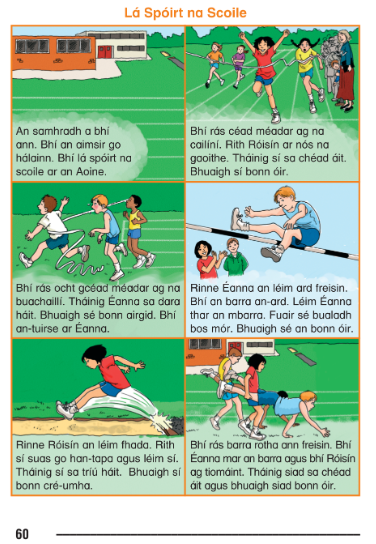 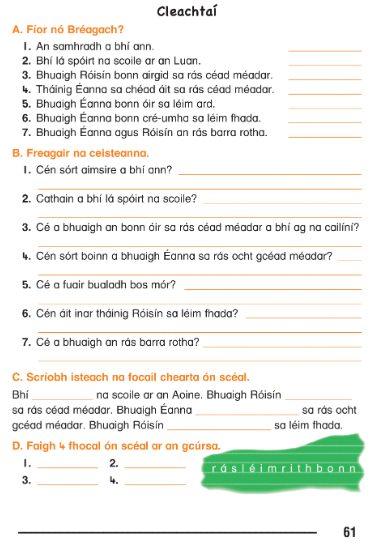 English Spelling ListReading for the week: By the North Star pg 154 – 157: Marshmallow Sky (Unit 34)Monday: VocabularyWrite these sentences into your copy and fill in the missing word using the spelling list.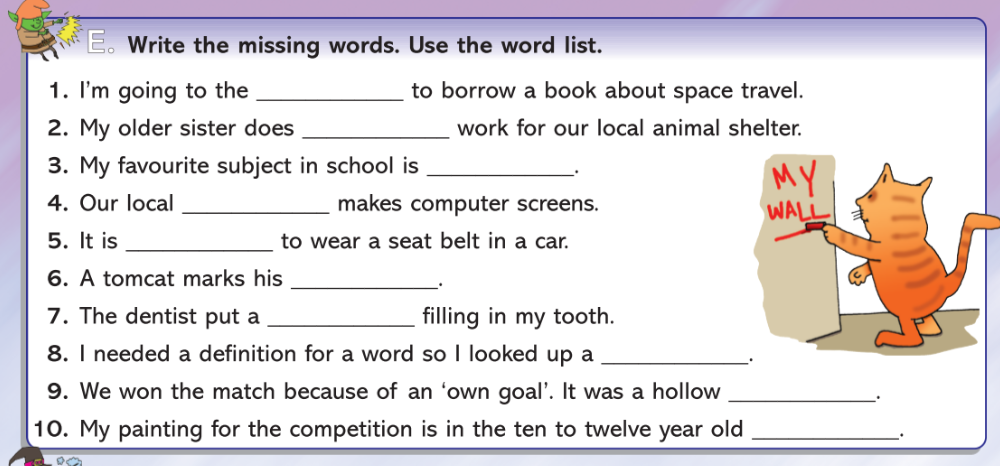 	Tuesday: Grammar: definite / indefinite articleDefinite article: When writing about a specific noun, use the word the in front of the noun.e.g. I lost the pen that my teacher gave me.Indefinite article: Use a or an when writing about a non-specific noun.e.g. I lost a pen in school.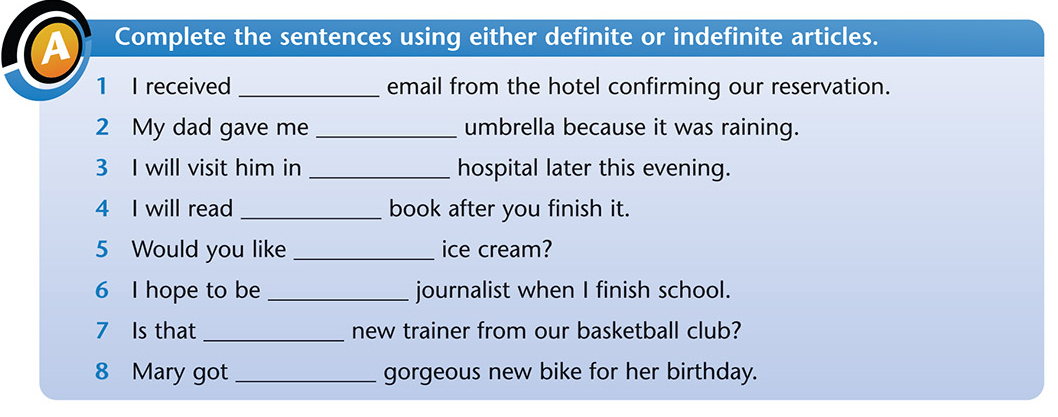 Wednesday: WritingWrite a letter to your teacher telling her all about your favourite hobbies. Aim to write 12 sentences. Don’t forget to structure your writing in the correct letter format.Structure of a letterAddressDateDear Teacher,(Main body of the letter – 2 paragraphs)Yours sincerely,Your name.Thursday: Vocabulary DevelopmentMatch the words to the correct meaning. Use your dictionary to help.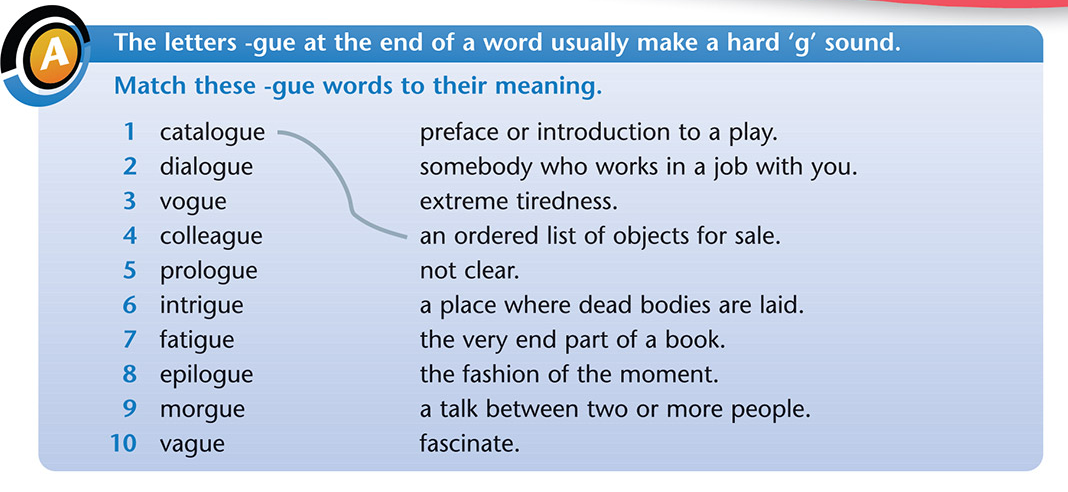 Friday: ComprehensionAnswer the comprehension questions based on the reading Marshmallow Skye found in class reader By the North Star pgs 154-157.The reader is available online at https://edcolearning.ie/ if you don’t have your reader at home with you.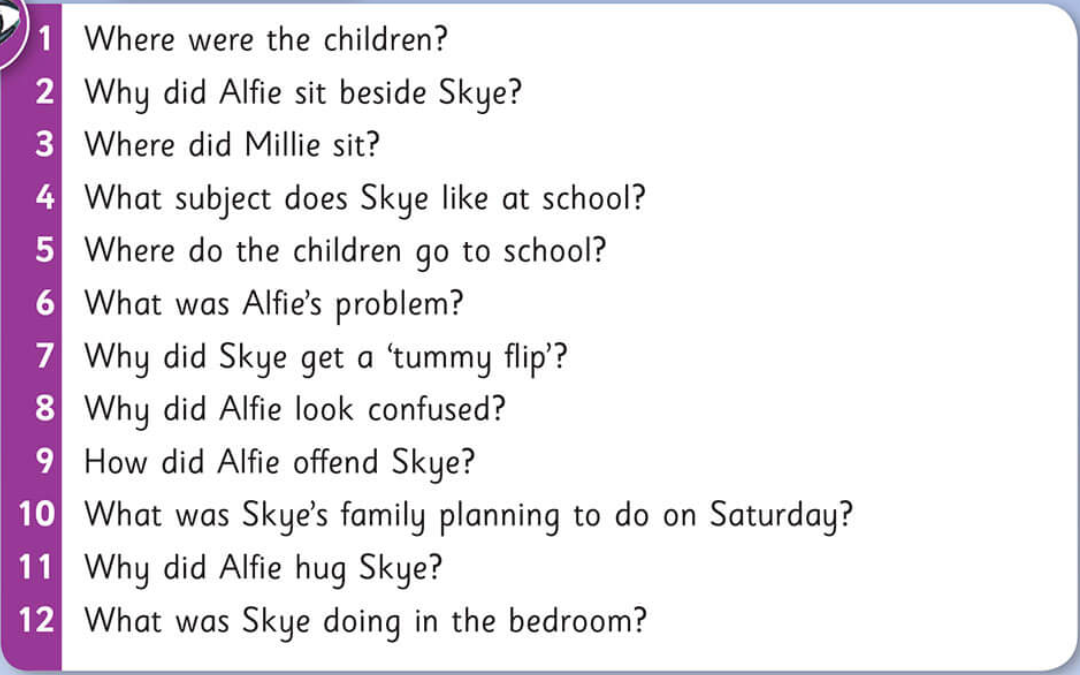 MathsTables: x 12Monday: To learn: Fraction, Decimal and Percentage ChartTuesday: FractionsInstructionsChange a mixed number to an improper fraction: “Go around in a circle” Multiply denominator by the whole number and add on the numerator.Change an improper fraction to a mixed number: “Divide the bottom into the top” Divide the denominator into the numerator. Any remainders should be put over the denominator as a fraction.Simplifying a fraction: Choose a number that will divide into both the top and bottom numbers.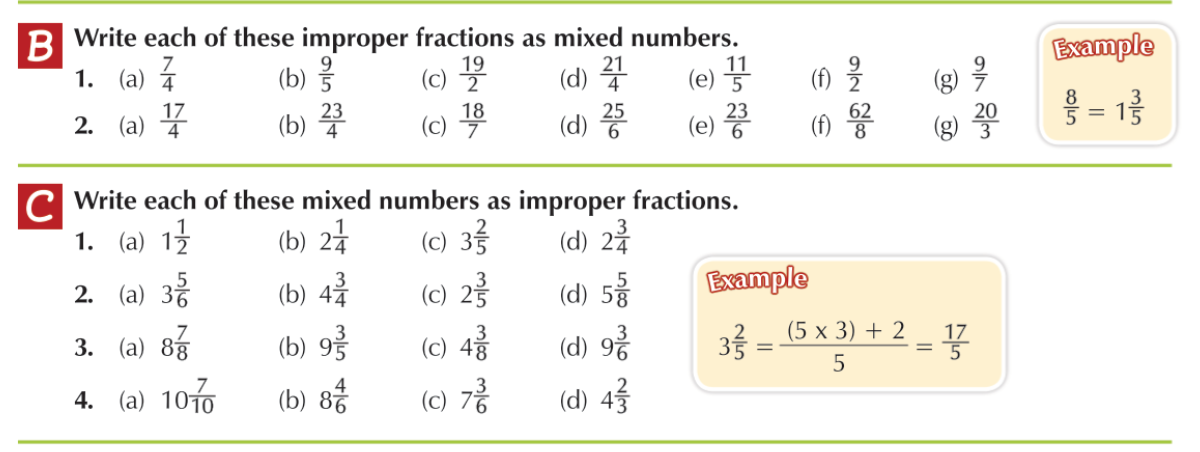 Wednesday: Fractions: Addition and SubtractionFind the lowest common denominator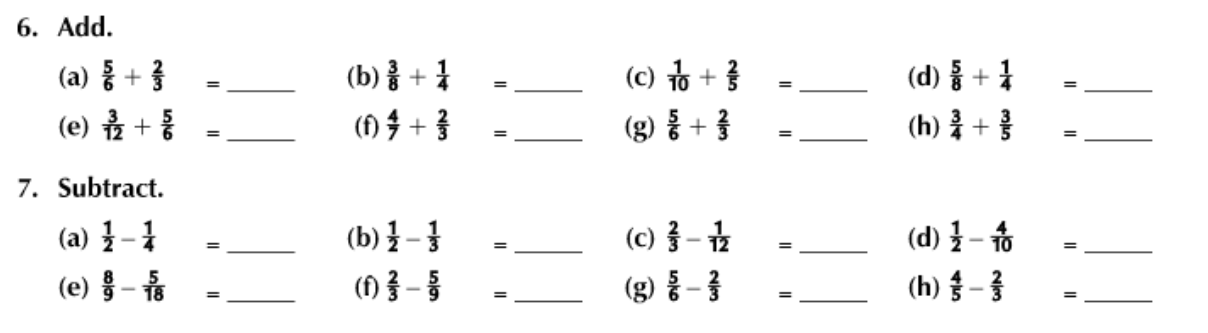 Thursday: Fractions: Addition and Subtraction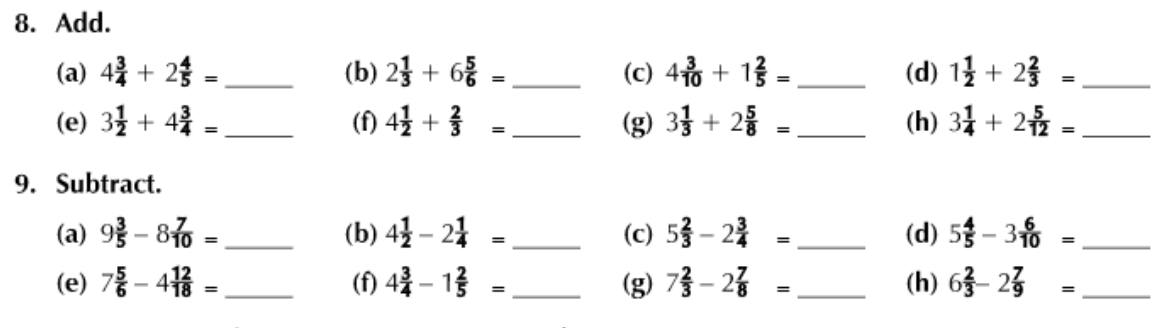 Friday: Fractions: Find a Fraction of a whole numberInstructionsTo find a fraction of a whole number: “Divide by the bottom, multiply by the top” Divide the number by the denominator and multiply the answer by the numerator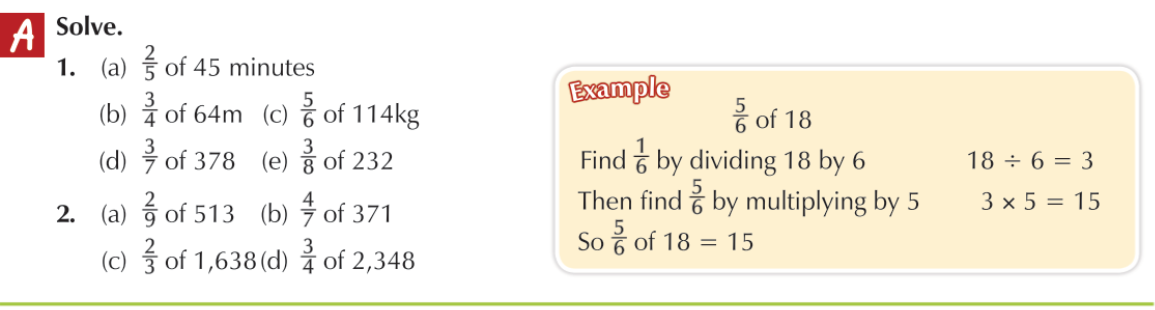 Monday: History: The FamineWrite out the cloze exercise. See power point ‘The Great Famine’ in Google Classroom for more information about the Irish Famine.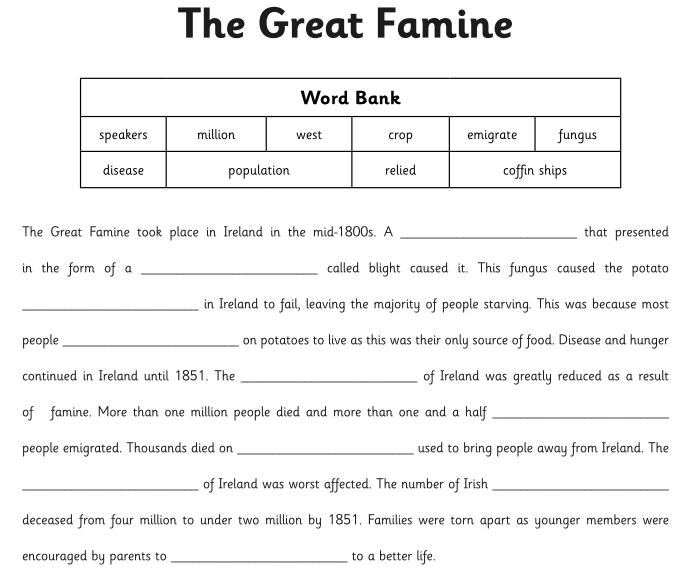 Tuesday: Religion: The Eucharist: The MassRead this piece about the Mass.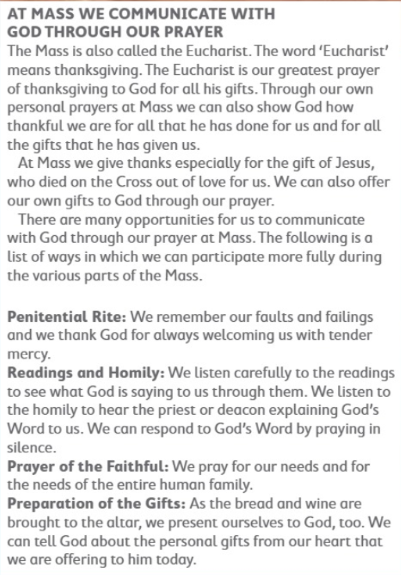 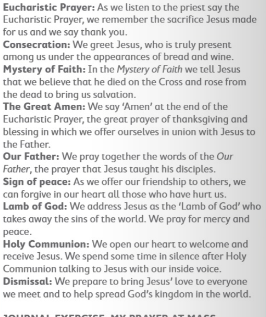 
Reflection: Draw or write about one way that you will use a gift that God has given you to bring joy or comfort to someone you know.Wednesday: Geography: Famine TodayLook at the power point ‘Famine Today’ in Google Classroom and answer the following questions in your copy.What is famine?What are the causes of famine in the world today?Name three effects of famine in the world today?What do charities and other organisations do to help people suffering from famine?‘Climate change is a cause of famine’. Explain why you agree or disagree with this statement.Thursday: SPHETaking care of myself: Changing negative thoughts to positive thoughts.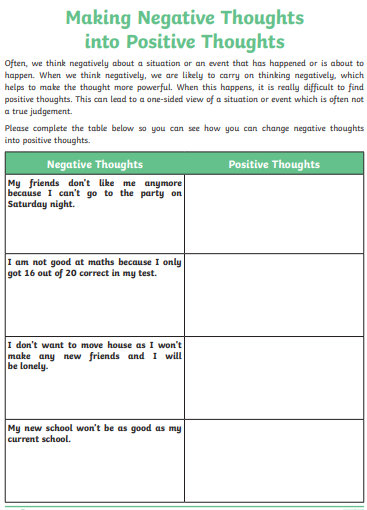 Friday: ArtDraw a clown with Don Conroy on You Tube: https://www.youtube.com/watch?v=7CRFX5zUdbkSpring colouring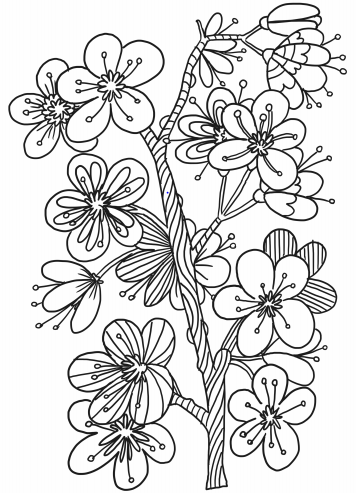 SubjectMondayTuesdayWednesdayThursdayFridayGaeilgeTéama: Caitheamh AimsireLe foghlaim (Learn and spell): Briathra NeamhrialtaTéama: Caitheamh AimsireRevise Briathra Neamhrialta list.Bí ag caint!Talk about your favourite hobbies. Explain your likes, dislikes and preferences. Write 8 sentences using the sentence structure.Téama: Caitheamh AimsireRevise Briathra Neamhrialta list.Bí ag scríobh!Design a poster for a sports centre. Include available activities, price of tickets and opening hours. Don’t forget to name the sports centre.Téama: Caitheamh AimsireRevise Briathra Neamhrialta list.Bí ag Scríobh!Write a short story about Sports Day. Start your story with the paragraph you learned in school. (Dhúisigh mé go moch ar maidin…)Use the words and sentences and the Am don Léamh story to help.Téama: Caitheamh AimsireRevise Briathra Neamhrialta list.Am don Léamh Read and answer the questions.(Also available online at folens.ie)Online dictionaries https://www.teanglann.ie/en/https://www.focloir.ie/EnglishLearn SpellingsVocabulary: Write the sentences from Activity A and complete the sentences using words from the spelling listReadingBy the North Star: Marshmallow Skye pg 154(The class reader is available at  https://edcolearning.ie/)Choose a novel to read.Learn SpellingsGrammar: Definite and indefinite article.a, an or the?ReadingBy the North Star pg 155Continue reading novel of choice.Learn SpellingsWriting: Write a letter to your teacher telling her about your favourite hobbies. **Don’t forget that you can type it in a word document and attach it as a file in Google Classroom if you wish.ReadingBy the North Star pg 156Continue reading novel of choice.Learn SpellingsVocabulary DevelopmentMatch the words to the correct meaning. Use your dictionary to help.Online dictionaryhttps://dictionary.cambridge.org/ReadingBy the North Star pg 157Continue reading novel of choice.Learn Spellings / Spelling TestComprehension Complete the comprehension questions based on the reading Marshmallow Skye pg 154-157Online dictionaryhttps://dictionary.cambridge.org/ReadingBy the North Star pg 154 – 157 Revise allContinue reading novel of choice.SubjectMondayTuesdayWednesdayThursdayFridayMathsTables: x12Learn Fractions, Decimals and Percentages chart.**See power points in Google Classroom for help if neededYou Tubehttps://www.youtube.com/watch?v=gLWphGTjGHIhttps://www.youtube.com/watch?v=gLWphGTjGHI&feature=emb_logoTables: x12Learn Fractions, Decimals and Percentages chart.Activity CFractions: Mixed numbers and improper fractionsPower point availableTables: x12Learn Fractions, Decimals and Percentages chart.Activity D Fractions:Addition and subtractionPower point availableTables: x12Learn Fractions, Decimals and Percentages chart.Activity E Fractions:Addition and subtractionTables: x12Learn Fractions, Decimals and Percentages chart.Activity F Fractions:Finding a fraction of a whole number.Other LessonsHistory: The FamineSee ‘The Great Famine’ power point in Google Classroom for information.Complete cloze exercise.Religion: The Eucharist: The MassThe Mass: Read the piece about the Mass and write a reflection piece.Reflection: Draw or write about one way that you will use a gift that God has given you to bring joy or comfort to someone you know.Geography: Famine TodaySee the ‘Famine Today’ power point in Google Classroom.Answer the questions about famine in today’s world.SPHE: Taking care of myselfComplete exercise about changing negative thoughts to positive thoughts.Art: Drawing / ColouringDraw a clown with Don Conroy on You Tube.https://www.youtube.com/watch?v=7CRFX5zUdbkSpring colouringInnéAmárachGach láto beBhíBeidhBíonnto seeChonaicFeicfidhFeiceannto goChuaighRachaidhTéannto sayDúirtDéarfaidhDeireann / Deirto getFuairGheobhaidhFaigheannto make/doRinneDéanfaidhDéanannto hearChuala CloisfidhCloiseannto eatD’ith ÍosfaidhItheannto grab/catchRug BéarfaidhBeireannto comeTháinig TiocfaidhTagannto giveThug TabharfaidhTugannag péinteáilag imirt iománaíochtaag léamhag éisteacht le ceoilag féachaint ar an teilifísag dreapadóireachtag snámhag imirt peileag imirt leadóigeag imirt cluichí ríomhaireag surfáil ar an idirlíonag féachaint ar you tube / Tik Tok / InstagramMondayTuesdayWednesdayThursdayhistorymemoryfactoryvictorycategoryterritorydirectorycompulsorysecretarynecessaryordinaryvoluntarylibrarymilitarytemporarydictionaryFractionDecimalPercentage1/60.16616 2/3%1/70.14214 2/7%1/80.12512 ½ %3/80.37537 ½ %5/80.62562 ½ %7/80.87587 ½ %1/90.11111 1/9%1/100.1010%1/200.055%